Nipper T-Shirt Design Competition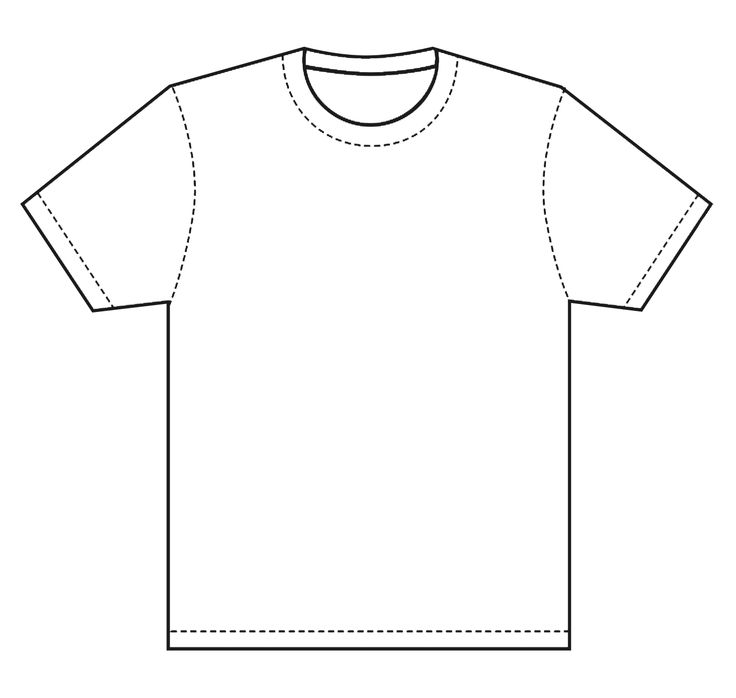 Name and Age groupAg